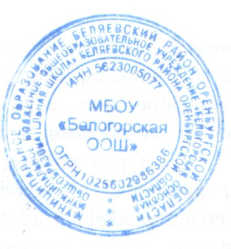 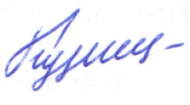                                        Утверждаю                                                                                      Директор школы_______________                                                 Е.Г. Кузнецова                                                                        Приказ № 97 от 05.09.2016ПОЛОЖЕНИЕ о школьном спортивном клубе в МБОУ «Белогорская основная общеобразовательная школа»/Настоящее Положение разработано в соответствии с Федеральным законом «Об образовании в Российской Федерации» № 273-ФЗ от 29.12.2012г., Уставом МБОУ «Белогорская ООШ», методическими рекомендациями Министерства образования и науки РФ от 10.08.2011г., №МД-1077/19, Министерства спорта, туризма и молодежной политики РФ от 10.08.2011г., № НП-02-07/4568 «О методических рекомендациях по созданию и организации деятельности школьных спортивных клубов»/Согласовано с Управляющим Советом школы                                                                      Протокол № 4 «05» сентября 2016г.                                                             Принято на педагогическом совете                                                                   Протокол № 8 «05» сентября2016г.Положение о школьном спортивном клубе муниципального бюджетного общеобразовательного учреждения «Белогорская основная общеобразовательная школа» Беляевского района, Оренбургской области1.	ОБЩИЕ ПОЛОЖЕНИЯ.Настоящее положение разработано в соответствии с Федеральным законом «Об образовании в Российской Федерации», Федеральным законом Российской Федерации от 4 декабря 2007 года № 329-ФЭ «О физической культуре и спорте в Российской Федерации»; приказом Министерства образования и науки Российской Федерации от 13 сентября 2013 j-года № 30235 «О порядке осуществления деятельности школьных спортивных клубов и ^ студенческих спортивных клубов», методическими рекомендациями Министерства образования и науки Российской Федерации и Министерства спорта, туризма и молодежной политики Российской Федерации «По созданию и организации деятельности школьных спортивных клубов» от 10 августа 2011 года № МД-1077/19 (НП-02-07/4568), приказом Министерства образования Оренбургской области от 28 августа 2015 года №01- 21/1958 «О создании и организации деятельности школьных спортивных клубов».Школьный спортивный клуб (ШСК) создается в школе, является первичным звеном физкультурно-спортивной организации и может быть различной физкультурно-спортивной направленности.Школьный спортивный клуб (ШСК) призван средствами физической культуры и спорта, всемерно способствовать сохранению здоровья детей и подростков, повышению их работоспособности, готовности к защите Родины, формированию у них высоких нравственных качеств, организации досуга.Школьный спортивный клуб (ШСК) может быть открыт в общеобразовательной организации с учетом интересов детей, высокого уровня организационной деятельности педагогического коллектива и показателей в спортивно-массовой работе на уровне района, округа.Школьный спортивный клуб (ШСК) имеет свою символику, название, эмблему, единую спортивную форму, штамп и бланк установленного образца.Право создания ШСК принадлежит педагогическому Совету образовательной организации, на базе которого создается ШСК. Открытие, реорганизация и ликвидация ШСК, его отделений или секций по видам спорта, осуществляется по решению педагогического Совета образовательной организации.Условием открытия школьного спортивного клуба (ШСК) служат следующие критерии:-	наличие материально-технической спортивной базы (спортивные залы, тренажерные залы, спортивные площадки и д.д.), а также их оснащение спортивным инвентарем и спортивным оборудованием;-	наличие в школе не менее 3-х спортивных секций по видам спорта;-	активное участие в спортивно-массовых мероприятиях и соревнованиях;-	наличие квалификационных кадров.Для открытия школьного спортивного клуба (ШСК) издается приказ директора школы, в котором назначается руководитель клуба из числа педагогических работников школы.В своей практической деятельности школьный спортивный клуб (ШСК) руководствуется настоящим положением.Школьный спортивный клуб (ШСК) может иметь свой внутренний Устав (положение), который должен быть утвержден директором школы.2.	СТРУКТУРА.2.1.	Работа ШСК проводится на основе широкой инициативы самодеятельности учащихся.2.2.	Высшим органом ученического самоуправления школьного спортивного клуба (ШСК) является Совет спортивного клуба, деятельность которого регламентируется «Положением о Совете спортивного клуба».Общее собрание клуба выбирает открытым голосование совет клуба сроком на один год. Количественный состав совета клуба определяется общим собранием активистов физической культуры.2.3.	Руководство работой осуществляют:-	в классах - физкультурные организаторы (физорги), избираемые сроком на один год;-	в командах - капитаны, избираемые сроком на один год, спортивный сезон или на время проведения спортивного мероприятия;-	в судейских коллегиях - судейские бригады по видам спорта, избираемые сроком на один год или на время проведения спортивного мероприятия.2.4.	Деятельность руководителя ШСК регламентируется должностными обязанностями.2.5.	Если в ШСК работают несколько педагогов дополнительного образования (тренеров) одного направления, то распоряжением руководителя клуба может быть назначен старший тренер, координирующий работу внутри секции, осуществляющий связь с руководителем и Советом клуба.3. ОРГАНИЗАЦИЯ И СОДЕРЖАНИЕ РАБОТЫ КЛУБА.Основными направлениями в работе ШСК являются:-	привлечение обучающихся к занятиям физической культурой и спортом;-	открытие спортивных секций;-	воспитание у детей и подростков устойчивого интереса к систематическим занятиям физической культурой, спортом, туризмом, к здоровому образу жизни;-	укрепление и сохранение здоровья при помощи регулярных занятий в спортивных кружках и секциях, участие в оздоровительных мероприятиях;-	организация здорового досуга обучающихся;-	организация и проведение массовых физкультурно-оздоровительных и спортивных мероприятий в школе;Занятия в спортивных секциях проводятся в соответствии с образовательными программами и учебными планами.Комплектование групп осуществляется с учетом пола, возраста, состояния здоровья и уровня физической подготовленности, спортивной направленности, по желанию детей.Медицинский контроль за всеми занимающимися в спортивных секциях осуществляется руководителем клуба, педагогом дополнительного образования (тренером) во взаимодействии с медицинским персоналом участковой больницы.Организацию и проведение занятий осуществляют учителя физической культуры, педагоги дополнительного образования школы.Учебный контроль за организацией и проведением занятий в ШСК осуществляет руководитель клуба.ШСК имеет право присвоения массовых спортивных разрядов по культивируемым видам спорта до второго взрослого разряда включительно.ШСК в пределах выделенных средств и в соответствии с утвержденным календарным планом спортивных мероприятий может проводить внутришкольные и открытые первенства, матчевые встречи, турниры и другие соревнования, а также спортивно-оздоровительные лагеря.4.	МАТЕРИАЛЬНО-ТЕХНИЧЕСКАЯ БАЗА.Для проведения физкультурно-оздоровительной работы в ШСК используется спортивный инвентарь и оборудование, спортивный зал и спортивная площадка школы.5.	ПРАВА И ОБЯЗАННОСТИ ВОСПИТАННИКОВ ШСК.Воспитанники ШСК имеют право:бесплатно пользоваться спортивным инвентарем, оборудованием и спортивными сооружениями, а также методическими пособиями;-	получать консультации;	-	избирать и быть избранными в Совет ШСК;-	систематически проходить медицинское обследование;-	вносить предложения по совершенствованию работы ШСК.Воспитанник ШСК обязан:-	соблюдать установленный порядок;-	соблюдать правила техники безопасности при проведении занятий;-	бережно относиться к имуществу и спортивному инвентарю;-	показывать личный пример здорового образа жизни.6.	ДОКУМЕНТАЦИЯ КЛУБА, УЧЕТ И ОТЧЕТНОСТЬ.3 своей деятельности ШСК руководствуется своим планом работы, календарным планом спортивно-массовых, оздоровительных и туристских мероприятий школы, района и т.д.ШСК должен иметь:-	положение о ШСК;-	приказ по школе об открытии ШСК;-	положение о Совете спортивного клуба;-	списки физоргов;-	списки воспитанников спортсменов-разрядников;-	информационный стенд о деятельности ШСК (название, эмблема, календарный план мероприятий, экран проведения внутришкольных соревнований, поздравления победителей и призеров соревнований);-	образовательные программы, учебные планы, расписания занятий;-	журналы групп, занимающихся в спортивных секциях;-	годовые отчеты о проделанной работе;протоколы соревнований по видам спорта, положения о соревнованиях и других мероприятиях;-	контрольно-переводные нормативы и протоколы тестирования;-	результаты и итоги участия в соревнованиях школы, района округа и т.д.;-	протоколы заседаний Совета ШСК;-	инструкции по охране труда и технике безопасности при проведении учебно-тренировочных занятий и спортивно-массовых мероприятий;-	должностные инструкции.7.	ИСТОЧНИКИ ФИНАНСИРОВАНИЯ.1.	Деятельность ШСК осуществляется за счет бюджетного финансирования.2.	ШСК имеет право привлекать в соответствии с Законодательством Российской Федерации, Уставом школы дополнительные финансовые средства за счет предоставления дополнительных платных услуг, целевые спонсорские средства, благотворительные пожертвования юридических и физических лиц.                                        Утверждаю                                                                                      Директор школы_______________                                               Е.Г. Кузнецова                                                                        Приказ № 98 от 05.09.2016ПОЛОЖЕНИЕ о физоргах школьного спортивного клуба «Пионер» в МБОУ «Белогорская основная общеобразовательная школа»/Настоящее Положение разработано в соответствии с Федеральным законом «Об образовании в Российской Федерации» № 273-ФЗ от 29.12.2012г., Уставом МБОУ «Белогорская ООШ», методическими рекомендациями Министерства образования и науки РФ от 10.08.2011г., №МД-1077/19, Министерства спорта, туризма и молодежной политики РФ от 10.08.2011г., № НП-02-07/4568 «О методических рекомендациях по созданию и организации деятельности школьных спортивных клубов»/                                                                Согласовано с Управляющим Советом школы                                                                Протокол № __ «___»______________2016г.                                               Принято на педагогическом совете                                                                   Протокол № __ «___»______________2016г.      Рассмотрено                                                 на общем собрании ШСК  «Пионер»                                                            Протокол № __ «___»______________2016г.ПОЛОЖЕНИЕо физоргах Школьного Спортивного Клуба «Пионер»Цели и задачи:1.	Выполнение условий Устава Клуба.2.	Усовершенствовать взаимодействие физоргов, классных руководителей и других членов Клуба.3.	Сплочение коллектива в классах и клубе в целом.Общие положения1.	Физорг избирается из учащихся класса сроком на один год большинством голосов.2.	В случае не удовлетворительной работы физорга, классный руководитель собирает класс для переизбрания нового.3.	Классный руководитель контролирует и помогает физоргу в спортивной деятельности.Обязанности и работа физорга1.	Физкультурный организатор выбирает из класса одного или несколько капитанов по основным видам спорта.Последние, в свою очередь, помогают физоргу в подготовке и участию команд в соревнованиях.2.	Физорг обязан участвовать во всех совещаниях клуба.3.	Физорг принимает активное участие в спортивной жизни класса: предупреждает ребят о спортивных мероприятиях и их условиях, о необходимости соответствующей формы и настроя. Своевременно подает заявку судьям и отвечает за готовность команд к спортивным мероприятиям.5.	Физорг в мае заполняет отчет о спортивных результатах класса. В нем отмечаются: участие каждого ученика в спортивных секциях в нашем клубе или в других секциях, клубах; участие класса в соревнованиях за клуб или внутри клуба.6.	После того, как классный руководитель ставит свою роспись, физорг отчитывается перед преподавателем физкультуры (Председатель Клуба делает общий отчет для руководителя школы).Права физорга:1.	Физорг в своей работе может опираться на классного руководителя, на учителей физкультуры и членов Совета Клуба.2.	Физорг может настаивать на участии того или иного ученика класса в спортивном мероприятии.3.	Физорг также может исключить или заменить из состава команды участника, если это, по его мнению, необходимо для победы на соревновании.4.	Физорг может создавать спортивные команды и отстаивать их права на всех спортивных состязаниях.5.	Физорг может привлекать к спортивной подготовке команд родителей, тренеров, преподавателей и т. д.Награждение:За добросовестную работу физорг награждается призами и грамотами в конце учебного года или на общей линейке.                                        Утверждаю                                                                                      Директор школы_______________                                               Е.Г. Кузнецова                                                                           Приказ № 105 от 08.09.2016СПИСОКФИЗОРГОВ ШКОЛЬНОГО СПОРТИВНОГО КЛУБА «ПИОНЕР»НА 2016-2017 УЧЕБНЫЙ ГОД        ПЛАН РАБОТЫ ШКОЛЬНОГО СПОРТИВНОГО КЛУБА «ПИОНЕР»на 2016 - 2017 учебный год                                        Утверждаю                                                                                      Директор школы_______________                                               Е.Г. Кузнецова                                            01.09.2016РАСПИСАНИЕ РАБОТЫ ШКОЛЬНОГО СПОРТИВНОГО КЛУБА «ПИОНЕР»  на 2016-2017 учебный годСостав Совета школьного спортивного клуба «Пионер»МБОУ «Белогорская ООШ»на 2016-2017 уч.год.01.09.2016г.Директор школы: __________ Е.Г. Кузнецова№п/пФИОКласс1Трубаков Кирилл Иванович1/32Семенченко Олеся Денисовна2/43Гордиенко Виктор Михайлович54Самойлюк Никита Юрьевич65Владыкин Егор Александрович7-86Резакова Карина Ильдаровна9СогласованоРуководитель ШСК «Пионер»___________________Клетушкина Г.А.Рассмотрено на общем собрании ШСК «Пионер»Протокол № 1 от 05.09.2016Утверждаю                                                                                      Директор школы_______________ Е.Г. Кузнецова  Приказ № 105 от 08.09.2016№№МероприятиеМероприятиеСрокиСрокиОтветственныйОтветственныйВнутришкольные мероприятияВнутришкольные мероприятияВнутришкольные мероприятияВнутришкольные мероприятияВнутришкольные мероприятияВнутришкольные мероприятияВнутришкольные мероприятияВнутришкольные мероприятия11Заседание совета клуба: утверждение совета клуба, составление плана работы на учебный год, распределение обязанностей.Заседание совета клуба: утверждение совета клуба, составление плана работы на учебный год, распределение обязанностей.сентябрьсентябрьПредседатель клуба, учителя физической культурыПредседатель клуба, учителя физической культуры22Подготовка и проведение школьных соревнований по подвижным играм («Веселые старты»,Пионербол), 1-9 классы.Подготовка и проведение школьных соревнований по подвижным играм («Веселые старты»,Пионербол), 1-9 классы.октябрьоктябрьПредседатель клуба,учителя физической культурыПредседатель клуба,учителя физической культуры33Первенство школы по пионерболу «Стремительный мяч»(5-7 классы)Первенство школы по пионерболу «Стремительный мяч»(5-7 классы)осенниеканикулыосенниеканикулыПредседатель клуба,учителя физической культурыПредседатель клуба,учителя физической культуры44Соревнование на личное первенство школы по настольному теннису «Белая молния», 5-9 классыСоревнование на личное первенство школы по настольному теннису «Белая молния», 5-9 классыосенниеканикулыосенниеканикулыПредседатель клуба,учителя физической культурыПредседатель клуба,учителя физической культуры55Подготовка и проведение школьных соревнований по волейболу(7-9 классы)Подготовка и проведение школьных соревнований по волейболу(7-9 классы)ноябрьноябрьПредседатель клуба, учителя физической культурыПредседатель клуба, учителя физической культуры66Первенство школы по лыжным гонкам «Открытие лыжного сезона»  1-9клПервенство школы по лыжным гонкам «Открытие лыжного сезона»  1-9клянварьянварьПредседатель клуба,учителя физической культурыПредседатель клуба,учителя физической культуры77Заседание совета клуба «Пионер»: подведение итогов за полугодиеЗаседание совета клуба «Пионер»: подведение итогов за полугодиеянварьянварьПредседатель клуба,учителя физической культурыПредседатель клуба,учителя физической культуры88Соревнования «Веселые старты»Соревнования «Веселые старты»зимниеканикулызимниеканикулыУчителя физической культуры, совет клубаУчителя физической культуры, совет клуба99Соревнования по строевой подготовке «Красив в строю — силён в бою!»,посвященные Дню Защитника Отечества, соревнования «А, ну-ка, парни!»Соревнования по строевой подготовке «Красив в строю — силён в бою!»,посвященные Дню Защитника Отечества, соревнования «А, ну-ка, парни!»февральфевральСовет клуба,учителяфизическойкультуры,классныеруководителиСовет клуба,учителяфизическойкультуры,классныеруководители1010Спортивное мероприятие «Зимние забавы»Спортивное мероприятие «Зимние забавы»МартМартУчителяфизическойкультурыУчителяфизическойкультуры1111Проведение Недели ЗдоровьяПроведение Недели ЗдоровьяапрельапрельСовет клуба, учителя физической культурыСовет клуба, учителя физической культуры1212Участие в «Президентских состязаниях» и городских соревнованиях.Участие в «Президентских состязаниях» и городских соревнованиях.апрельапрельСовет клуба, учителя физической культурыСовет клуба, учителя физической культуры1313Итоговое заседание клуба «Пионер»:подведение итогов года, отчет председателя совета клуба, составление плана на следующий учебный год.Итоговое заседание клуба «Пионер»:подведение итогов года, отчет председателя совета клуба, составление плана на следующий учебный год.маймайПредседатель клуба, совет клуба «Пионер»Председатель клуба, совет клуба «Пионер»Организационно - педагогическая работаОрганизационно - педагогическая работаОрганизационно - педагогическая работаОрганизационно - педагогическая работаОрганизационно - педагогическая работаОрганизационно - педагогическая работаОрганизационно - педагогическая работаОрганизационно - педагогическая работа11Обсуждение и утверждение плана работы на 2016 - 2017 учебный годОбсуждение и утверждение плана работы на 2016 - 2017 учебный годсентябрьсентябрьПредседательклубаПредседательклуба22Составление режима работы спортивных секций. Составление плана спортивно-массовых мероприятий на 2016-2017 учебный год.Составление режима работы спортивных секций. Составление плана спортивно-массовых мероприятий на 2016-2017 учебный год.сентябрьсентябрьПредседательклубаПредседательклуба33Подготовка спортивного зала и площадок. Подготовка команд участников. Подбор судейских бригад. Обеспечение наградного фонда.Подготовка спортивного зала и площадок. Подготовка команд участников. Подбор судейских бригад. Обеспечение наградного фонда.в течение годав течение годаПредседательклубаПредседательклуба44Оформление стенда клуба. Оформление текущей документации (таблицы соревнований, поздравления, объявления.Оформление стенда клуба. Оформление текущей документации (таблицы соревнований, поздравления, объявления.в течение годав течение годаПредседательклубаПредседательклубаУчебно - воспитательная работаУчебно - воспитательная работаУчебно - воспитательная работаУчебно - воспитательная работаУчебно - воспитательная работаУчебно - воспитательная работаУчебно - воспитательная работаУчебно - воспитательная работа11Участие в общешкольных, классных родительских собраниях. Привлечение родителей для участия в спортивно-массовых мероприятиях в качестве участников, судей и группы поддержки.Участие в общешкольных, классных родительских собраниях. Привлечение родителей для участия в спортивно-массовых мероприятиях в качестве участников, судей и группы поддержки.в течение годав течение годаПредседательклубаПредседательклуба22Организация и проведение спортивно-массовых мероприятий и праздников (согласно плану)Организация и проведение спортивно-массовых мероприятий и праздников (согласно плану)в течение годав течение годаПредседательклубаПредседательклубаСпортивно - массовая работаСпортивно - массовая работаСпортивно - массовая работаСпортивно - массовая работаСпортивно - массовая работаСпортивно - массовая работаСпортивно - массовая работаСпортивно - массовая работа11Составление и утверждение плана спортивно-массовых мероприятий.Составление и утверждение плана спортивно-массовых мероприятий.сентябрьсентябрьПредседательклубаПредседательклуба22Организация и проведение внутриклубных соревнований и праздниковОрганизация и проведение внутриклубных соревнований и праздниковв течение годав течение годаПредседательклубаПредседательклуба33Обеспечение участия команд клуба в районных соревнованияхОбеспечение участия команд клуба в районных соревнованияхв течение годав течение годаПредседательклубаПредседательклубаКонтроль и руководствоКонтроль и руководствоКонтроль и руководствоКонтроль и руководствоКонтроль и руководствоКонтроль и руководствоКонтроль и руководствоКонтроль и руководство11Анализ хода выполнения поставленных задач и проведения спортивно-массовых мероприятийАнализ хода выполнения поставленных задач и проведения спортивно-массовых мероприятийв течение годав течение годаПредседательклубаПредседательклуба22Корректировка работы клубаКорректировка работы клубав течение годав течение годаПредседательклубаПредседательклубаФИОТренеров-преподавателейВид спортаДень и время работыКлассыШашкина А.М.Легкая атлетикаВторник 17.00-18.40Пятница17.00-17.405-9Шашкина А.М.Подвижные игрыСреда13.25-14.101-4Шашкина А.М.ВолейболПонедельникЧетверг18.00-19.005-9№ФИОДолжность1Клетушкина Галина АнатольевнаПредседатель спортивного клуба2Шашкина Амина МурзабулатовнаТренер-преподаватель3Гордиенко Виктор Михайловичобучающийся 5 класса4Самойлюк Никита Юрьевичобучающийся 6 класса5Владыкин Егор Александровичобучающийся 7класса6Резакова Карина Ильдаровнаобучающийся 9класса